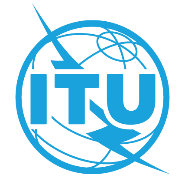 前言国际电信联盟（ITU）是从事电信领域工作的联合国专门机构。ITU-T（国际电信联盟电信标准化部门）是国际电联的常设机构，负责研究技术、操作和资费问题，并发布有关上述内容的建议书，以便在世界范围内实现电信标准化。每四年一届的世界电信标准化全会（WTSA）确定ITU-T各研究组的课题，再由各研究组制定有关这些课题的建议书。世界电信标准化全会第1号决议规定了批准ITU-T建议书所须遵循的程序。属ITU-T研究范围的一些信息技术领域的必要标准是与国际标准化组织（ISO）和国际电工技术委员会（IEC）协作制定的。 ITU 2022年版权所有。未经国际电联事先书面许可，不得以任何手段复制本出版物的任何部分。第79号决议（2022年，日内瓦，修订版）电信/信息通信技术在处理和控制电信和
信息技术设备电子废弃物中的作用及其处理的方法（2012年，迪拜；2022年，日内瓦）世界电信标准化全会（2022年，日内瓦），忆及a)	全权代表大会有关电信/信息通信技术（ICT）在气候变化和环境保护方面作用的第182号决议（2014年，釜山，修订版）；b)	世界电信发展大会有关ICT与气候变化的第66号决议（2017年，布宜诺斯艾利斯，修订版）；c)	《海得拉巴宣言》（2010年）第19段指出，制定和实施有关适当处置电子废弃物的政策至关重要；d)	有关控制危险废物越境转移及其处置的《巴塞尔公约》（1989年3月）确定，某些电器和电子组件产生的废物具有危险性；e)	信息社会世界高峰会议《日内瓦行动计划》（2003年，日内瓦）行动方面C7（电子环境）第20段呼吁鼓励各国政府、民间团体和私营部门采取行动并落实项目和计划，以实现可持续性生产和消费以及以有利于环境安全的方式处理和回收ICT使用的废弃硬件和组件；f)	有关电器和电子废弃物环境无害管理的《内罗毕宣言》以及第九届《巴塞尔公约》签约方大会通过的有关电子废弃物环境无害管理的工作计划侧重于发展中国家1的需求，考虑到a)	由于电信和信息技术的进步，对电器和电子设备的消费和需求与日俱增，由此导致电子废弃物明显增加，对环境和健康，尤其是发展中国家的环境和健康造成不良影响；b)	国际电联和与《巴塞尔公约》相关的利益攸关方（如联合国环境署和联合国开发计划署）在加强电子废弃物研究的相关各方的协调中发挥重要作用；c)	国际电联电信标准化部门（ITU-T）有关用于移动终端和其它手持ICT设备的通用电源适配器和充电解决方案的ITU-T L.1000建议书和有关回收ICT货物中稀有金属程序的ITU-T L.1100建议书，认识到a)	各国政府可通过制定适当的战略、政策和法律，为限制电子废弃物发挥重要作用；b)	电信/ICT部门的大部分电子废弃物，特别是移动电话等废弃的用户设备，在没有正式处置程序的情况下，最终进入非正式部门；c)	电信/ICT可为减少电子废弃物的影响做出显著贡献；d)	ITU-T第5研究组有关电子废弃物、循环经济和可持续供应链管理的第7/5号课题正在开展的工作和研究，可能包括环境保护、可持续设计/制造和ICT设备/设施回收等问题；e)	尽管面临依然存在的挑战，发展中国家和地区开展的不同的和正在进行的有关电子废弃物管理方面的各项工作；f)	发展中国家对有效管理电子废弃物的认识不足；g)	假冒ICT设备对电子废弃物产生的影响；h)	循环经济在减少全球电子废弃物数量以及推动传统线性生产/消费模式向可持续模式转变方面可发挥的作用；i)	缺乏衡量电子废弃物环境影响和评估电信/ICT环境影响的工具；j)	在发展中国家，非正式部门仍然是处理电子废弃物的主要部门；k)	电子废弃物的可持续管理对于实现联合国可持续发展目标至关重要；l)	国际电联电信发展部门（ITU-D）第2研究组在关于ICT与环境的第6/2号课题下正在开展的工作，研究战略以制定应对电信/ICT废弃物的负责任方法和综合处理办法，进一步认识到a)	大量被认为可再利用的已经使用的、旧的、过时的和不可用的电信/ICT硬件和设备出口至发展中国家；b)	很多发展中国家正在遭受严重的环境危害，如电子废弃物（包括新电信/ICT产品的大量涌现）造成的水污染和健康风险；c)	假冒电信/ICT硬件和设备涌入发展中国家加剧了处理和控制电子废弃物的挑战，做出决议，责成电信标准化局主任与电信发展局主任合作1	努力加强国际电联针对处理和控制电信和信息技术设备电子废弃物及其处理方法而开展的活动；2	以统一方式帮助发展中国家适当评估产生的电子废弃物的规模/数量；3	解决电子废弃物的处理和控制问题，并为全球处理由此产生的日益严重危害的工作献计献策；4	与相关利益攸关方开展协作，包括学术成员和相关组织，并协调国际电联各研究组、焦点组和其他相关小组间有关电子废弃物的活动；5	（特别在发展中国家）组织研讨会和讲习班，提高人们对电子废弃物危害和可持续管理的认识，衡量受电子废弃物危害最深的发展中国家的需求；6	协助发展中国家并促进其有关落实循环经济原则的工作，责成国际电联电信标准化部门第5研究组与国际电联相关研究组合作1	制定并编制处理和控制电信/ICT电子废弃物的最佳做法示例及其处置和回收方法，以便分发给国际电联成员国和部门成员；2	制定有关以可持续方式管理电信/ICT设备和产品产生的电子废弃物的建议书、方法和其它出版物，以及落实这些建议书的适当导则；3	研究将电信/ICT使用过的旧设备和产品带入发展中国家的影响并给予适当指导，考虑到上述进一步认识到一段，以便为发展中国家提供帮助，请成员国1	采取一切必要的措施处理并控制电子废弃物，减轻电信/ICT旧设备可产生的危害；2	在此领域相互合作；3	将电子废弃物管理政策/程序纳入其国家ICT战略，包括它们的追踪、收集和处置，并在这方面充分采取措施；4	提高公众对电子废弃物的环境危害的认识，鼓励各成员国、部门成员和学术界通过提交文稿和其它适当方式积极参加ITU-T有关电子废弃物的研究。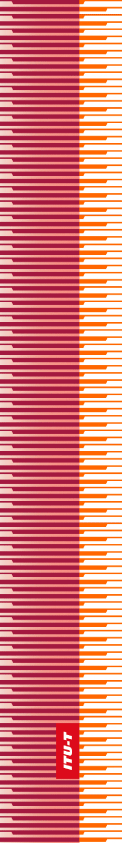 国   际   电   信   联   盟国   际   电   信   联   盟国   际   电   信   联   盟ITU-T国际电信联盟电信标准化部门国际电信联盟电信标准化部门世界电信标准化全会日内瓦，2022年3月1-9日世界电信标准化全会日内瓦，2022年3月1-9日世界电信标准化全会日内瓦，2022年3月1-9日世界电信标准化全会日内瓦，2022年3月1-9日第 79 号决议 – 电信/信息通信技术在处理和
控制电信和信息技术设备电子废弃物中的
作用及其处理的方法第 79 号决议 – 电信/信息通信技术在处理和
控制电信和信息技术设备电子废弃物中的
作用及其处理的方法第 79 号决议 – 电信/信息通信技术在处理和
控制电信和信息技术设备电子废弃物中的
作用及其处理的方法第 79 号决议 – 电信/信息通信技术在处理和
控制电信和信息技术设备电子废弃物中的
作用及其处理的方法